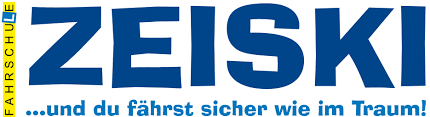 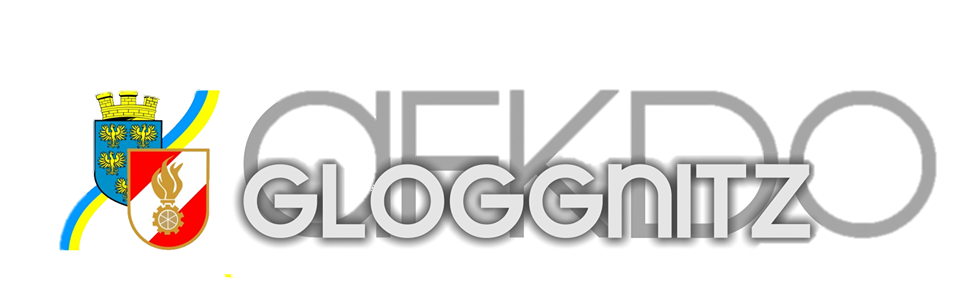 Führerscheinaktion für FeuerwehrmitgliederNormalpreis für die Klasse C beläuft sich von unserer Seite aus auf EUR 1090,– und beinhaltet Folgendes:·         Anmeldung, Versicherung·         Verwaltungsaufwand·         Unbegrenztes Lernen auf unseren Übungs-PCs, unbegrenzte Anzahl an Vorprüfungen·         Theoriekurs im Umfang von 10 Einheiten (à 50 Min)·         Fahrstunden im Umfang von 8 Einheiten·         Je ein Antritt zur Theorie- und Praxisprüfung·         Erfolgsgarantie auf die PC-Prüfung bei entsprechen absolvierter VorprüfungWie gesagt von unserer Seite aus der Gesamtpreis wenn alles, salopp formuliert, „läuft wie am Schnürchen“…  Nicht inkludiert sind dabei somit insbesondere:·         Die Gebühren, Abgaben etc seitens der Behörde (ab ca 140,–)·         Ärztliche Untersuchung (50,–)·         Zusätzliche Fahrstunden, Antritte, LernmaterialienNun zum interessantem: Euch kann ich für obiges als vergünstigten Preis EUR 990,– anbieten, einfach bei der Anmeldung den Feuerwehrpass mitnehmen.Zusätzlich geben wir noch einmal EUR 50,– Rabatt pro Nase, wenn ihr zumindest 3 Leute zusammen zu uns schickt.  C+CE kommt euch auf EUR 1490,– statt 1590,– (auch hier wieder noch extra 50,– Rabatt ab einer Gruppe von 3 Leuten). Klasse BE 490€ das Paket, ähnlich wie bei beim C-Schein. 3 Stunden Kurs, 4 Fahrstunden.50€ Nachlass ab 3 FF Mitglieder VEREINFACHTER ZUGANG ZUR KLASSE BEFür Besitzer einer Lenkberechtigung der Klassen B und F steht ein vereinfachter Zugang zur Klasse BE offen: Es ist nur die praktische Prüfung zu bestehen! Es muss gszl kein Kurs besucht werden, auch die theoretische Prüfung entfällt; die Anzahl der Fahrstunden richtet sich nach Bedarf.Die Voraussetzungen sind wie folgt:·         Besitz der Klasse B und Klasse F seit zumindest 3 Jahren (die Klassen C bzw C1 umfassen die Klasse F);·         Gültige ärztliche Untersuchung·         Glaubhaftmachung, während der letzten 3 Jahre schwere Anhänger gezogen zu haben,·         wobei dieser Nachweis ua erfolgen kann durch den Zulassungsschein eines entsprechenden Anhängers, ·         ein Arbeitsverhältnis in einem landwirtschaftlichen Betrieb, ·         oder eine Bestätigung des Arbeitgebers.